Draft IHO C-17 3.0Spatial Data Infrastructures“The Marine Dimension”Guidance for Hydrographic Offices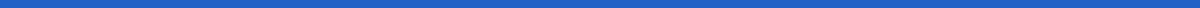 Chapter 1: Introduction and Background - The Current Landscape1.1 C-17 OverviewThe purpose of this publication is to explain why and how Hydrographic Offices (HO) should develop, support, and promote Spatial Data Infrastructures (SDI). The content is not exhaustive, rather it provides guidance on how to engage in SDI through practical advice, systematic processes, useful links to reference materials, and examples of practices. is intended HOs at  stage of  development.  the increasing value of geospatial data, this publication  wider target audience linked to the marine spatial data ecosystemcustodians of MSDIs,  other providers and users including governments, industries, citizens, and other stakeholders.HOs are encouraged to consult this publication  make informed decisions regarding whether they wish to take a leading role in MSDI development, seek to support an existing MSDI initiative, or work with others to develop a MSDI. Further information regarding MSDI can also be accessed through the IHO MSDI Working Group (MSDIWG) Body of Knowledge (BoK). HOs develop robust and reasonable MSDI capabilities  be viewed as the competent authorities concerning the provision of hydrographic and other marine-related data under any national and/or regional MSDI.This publication is structured into five chapters. The first chapter covers introductory concepts regarding geospatial data, SDI, and data management. The second chapter describes the role of HOs and the importance of MSDI. The third chapter presents a systematic approach towards MSDI development. The fourth chapter details the Integrated Geospatial Information Framework (IGIF) from the HO perspective. The fifth and final chapter sets out the emerging trends in MSDI.What is a SDI?Geospatial  is information that describes objects, events, or other features at a location on the surface of the Earth. Geospatial data typically combines location information (coordinates on the Earth, e.g. latitude, longitude, depth/height) and attribute information (the characteristics of the object, event, or phenomena concerned) with temporal information (the time or life span at which the location and attributes exist). The location provided may be static in the short term (e.g. coastline, bathymetry) or dynamic (e.g. a moving vessel). Geospatial data typically involves large datasets gathered from different sources. Its usefulness is enhanced when it can be discovered, shared, analysed, and used in combination with other data to generate insights.The importance of geospatial  in decision-making and addressing growing national, regional, and global issues was highlighted at the 1992 Rio Summit and by a special session of the United Nations (UN) General Assembly in 1997 to assess Agenda 21 implementation. It was identified as a clear need, at all scales, to be able to access, integrate, and use geospatial  from different sources in guiding decision-making. The ability to make sound decisions collectively at the local, regional, and global levels is dependent on the implementation of SDIs because they provide for compatibility across jurisdictions and promote  access and use.Only through common conventions and technical agreements s it possible for local communities, nations, and regional decision-makers to discover, acquire, exploit, and share geospatial  vital to the decision process. The use of common conventions and technical agreements also makes sound economic sense by limiting the cost involved in the integration of information from various sources as well as eliminating the need for parallel and costly development of tools for discovering, exchanging, and exploiting spatial data. The greater the limitation on available resources for SDI development, the greater the incentive for achieving alignment between initiatives to build SDI.SDI is usually defined as “the relevant base collection of technologies, policies, and institutional arrangements that facilitate the availability of and access to spatial data”. SDIs provide a basis for spatial data discovery, evaluation, and application for users and providers within all levels of government, industry, commerce, non-profit sectors, academia, and by citizens in general. The term “infrastructure” is used to promote the concept of a reliable and supportive environment that facilitates access to geographically-related information using a minimum set of standard practices, protocols, and specifications.A SDI must be more than a single dataset or database. It hosts geospatial data and attributes, sufficient documentation (metadata), means to discover, visualise, and evaluate the data (catalogues and web mapping), and methods to provide access to the geospatial data. Beyond this, there are additional services or software to support data applications. In order to become functional, a SDI must also include the organisational agreements needed to coordinate and administer it on a local, regional, national, or transnational scale. A SDI also provides the ideal environment to connect applications to data. It influences both data collection and application construction through minimal appropriate standards and policies.1.2.1 Types of SDIA SDI’s hierarchy is usually structured from Global SDI (GSDI), Regional SDI (RSDI), National (NSDI), State SDI (SSDI), Local SDI (LSDI), and Corporate SDI (CSDI) .Depending on the scale or scope of implementation, another designation may be used Thematic SDI, Marine SDI (MSDI), Federated (Marine) SDI, Organisational (Marine) SDI, Internal MSDI, and External MSDI.MSDI and Open Marine Geospatial Data ValueA MSDI is the element of a SDI that focuses on the marine input in terms of data content, governance, standards, and technologies.Typically, marine geospatial  has been used primarily for navigation. However, it has gained wider applications in other areas, including: maritime trade, environmental protection, sustainable fishing, resource development, infrastructure construction, defence, search and rescue, and scientific research. The combination of marine spatial data for efficient analysis can also support some of the major challenges: blue economy, e-navigation, emergency planning and response, climate change and sea level rise, and marine spatial planning (MSP). The value of MSDI and open marine geospatial data can be assessed through the UN Committee of Experts on Global Geospatial Information Management (UN-GGIM) Integrated Marine Geospatial Information Management (IGIF-H) document.The broader use of marine geospatial data requires that it be held in a   rather than for a particular product, for a limited user group, or for a specific purpose. A MSDI is not a collection of hydrographic products, but an infrastructure that promotes interoperability of data at all levels. HOs are a major source for marine geospatial . However, in tailoring data for specific products, the extended use and user base is drastically constricted. Therefore, a shift must occur from a product-based approach to a data-centric approach, where data is placed at the centre of the organisation and specifically designed for re-use by a broader community of stakeholders. This increases data value and gives a more prominent role to HOs. These concepts are further developed in chapter 2.MSDI architectureA MSDI typical architecture is flexible, and  further detailed in chapter five and the IHO MSDIWG BoK.A MSDI is frequently associated with web access and uses a client-server architecture, where several clients access a server. Data is stored on the server and requested by the client. These requests are satisfied using standardised and interoperable web services, for instance, Open Geospatial Consortium (OGC) Web Map Service (WMS) (ISO 19128:2005), Web Feature Service (WFS) (ISO 19142:2010), Web Map Tile Service (WMTS), or Web Coverage Service (WCS).A MSDI usually comprises the following physical components: a spatial database to store marine geospatial data, a map server for publishing that geospatial data on the web, a data catalogue to manage marine geospatial metadata and assure its findability, and a web portal for users to access data. management principles management principles should be considered in the strategy by which a HO develops a MSDI. Therefore, HOs need to think about basic concepts and schemes, like the Data-Information-Knowledge-Wisdom (DIKW) hierarchy, Findable-Accessible- Interoperable-Reusable-Traceable-Licensable-Connected (FAIR-TLC) and quality management principles.DIKW (Data, Information, Knowledge, Wisdom) HierarchyThe DIKW pyramid (demonstrates the relationship between data, information, knowledge and wisdom. Data are facts, signals or symbols that have no meaning outside of the human mind. Information (or meaning) emerges through cognitive processing of data, arranged and ordered in a consistent way, the products. Knowledge constitutes a collection of information with its associated context, giving a specific human understanding, which is reached through services. Wisdom is shared understanding, and it is reached through judgement. Wisdom has more value than data, but is also more difficult to transmit.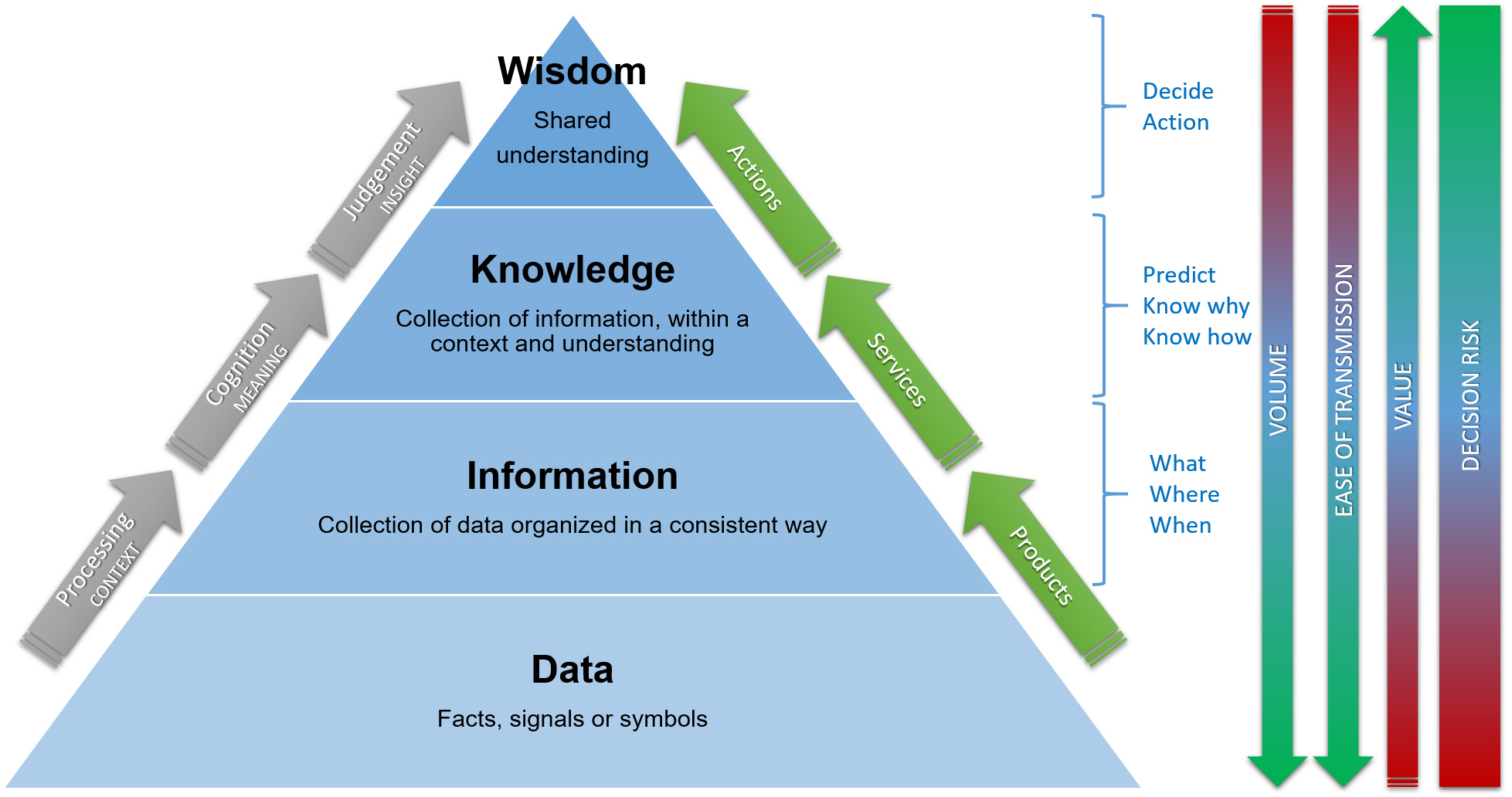 The principle of data being the foundation of knowledge and wisdom for data-driven decisions is well known in the  community. In essence, a broad base of data is required to extract a smaller volume of information, knowledge and wisdom. The conversion of detailed bathymetric surveys into digital maps, maritime services and decisions though a full spectrum of hydrospatial data is a good example of this. Thus, knowledge transfer is only a small part of the potential of the original data, while wisdom is a very dense concentration of value and purpose. Many hydrographic datasets have the potential to convey a range of very different knowledge and wisdom applications, from safety of navigation to blue growth and sustainable development. This becomes especially true when their analysis within a knowledge theme is integrated with the necessary and complementary scientific, administrative, and legal marine geospatial information.Data quality is usually associated with the difference between the measurement or the model and the reality, weighted by its purpose. Geospatial data quality principles are described in ISO 19157 and structured into six categories: completeness, logical consistency, positional, temporal and thematic accuracy, and usability.Information, knowledge and wisdom quality can be associated with requirements fulfilment and fit for purpose.FAIR principlesMarine geospatial data has great value if it can outreach to all of its potential users.  increase data benefits and make the data accessible and transparent, it should be managed in accordance with the FAIR data principles.FAIR principles for artificial intelligence (AI) ingestion. FAIR principles should be applied not only to (meta)data, a community-endorsed word that identifies both data and metadata, but also to many other non-data assets such as software, algorithms, tools, workflows, and protocols. This “fractal FAIRness” encompasses  the MSDI components, which means that high-technology-based services and infrastructures, including registry cataloguing, are needed.In order to make resources and key components findable, accessible, interoperable and reusable, it is required to comply with the following guiding principles.Findable: The first step towards the FAIRification process concerns the need to describe (meta)data fully and unambiguously in order to make them discoverable for both humans and machines.Accessible: Once the (meta)data have been found, it is needed to know how they can be accessed, possibly including authentication and authorization.Interoperable: Once the (meta)data are accessed, suitable tools are required to move from non-cooperating resources to integrate or work together with minimal effort.Reusable: To achieve the reuse of (meta)data, it should be well-described so that they can be replicated and/or combined in different settings.Three additional principles, also relevant in the marine domain, may be added to the FAIR principles. These are: traceability, licensure, and connectedness (FAIR-TLC).Traceability: Provenance and much richer information, well documented and clearly declared, is required to understand how, why, when and by whom the digital assets were created. This enables potential (re)users to assess the accuracy, reliability and quality of the data, and to determine whether these data meet their needs.Licensure: Data should be accompanied by a clear and accessible usage license that dictates how digital resources can be accessed, re-used, and redistributed by licensees (the end users). The conditions under which data are licensed should be transparent to both humans and machines. Even when data resources are publicly funded and seemingly publicly available, not all of them are free to use. For the purpose of referring to any legally binding instrument that grants permission to access, re-use, and redistribute resources with few or no restrictions, the term “Open License” is frequently used.Connectedness: The development of a “data centric” concept entails a radical shift in how information is handled and research performed. Combining extensive data collections from different repositories and new methods of data analytics, open great opportunities for making digital assets inherently more usable, integrated, connected, and linked.It should be noted that many relevant values, correlated with the FAIR principles, are likely to have ethical, legal and social implications including, but not limited to the following:Interdependency by encouraging scientific communities and private and public organisations to collaborate and reinforce one another;Transparency about provenance, data processing, management, stewardship and costing;Sustainability by avoiding unnecessary duplication and reducing costs of data acquisition/ production;Efficiency by investing strategically and making technologies/ innovations more affordable;Legitimacy of (meta)data and digital assets as a whole;Reciprocity through recognition received by the scientific communities and/ or the general public for the multiple allowed uses of data;Reproducibility by facilitating the use of technical verifiable solutions that add a plus and avoid time and monetary waste;Accountability by organising a fair and clear distribution of responsibilities along the data re-use chain;Public debate facilitation by raising public awareness and involvement in FAIR strategy implementation;Non-discrimination principle must be guaranteed. Accessibility, interoperability, and licensing must not discriminate against any person, group, or field of scientific research, in this way enhancing distribution of benefits and opportunities.PrinciplesHOs, along with academic research centres and authoritative national and international organisations, promote a marine spatial data culture that results in the behaviour, attitudes, activities and processes that deliver value through fulfilling the needs and expectations of customers and other relevant interested parties.The term “quality” identifies the degree to which a set of inherent characteristics of an object fulfils requirements. The object can be material (e.g., an engine, a sheet of paper), non-material (e.g., conversion ratio, a project plan) or imagined (e.g., the future state of the organisation); the adjective “inherent” means existing in the object, therefore it is opposed to “assigned”; requirements are needs or expectations that are stated, generally implied or obligatory.The  Quality Management Principles are defined in the International Organization for Standardization (ISO) publications and standards (ISO 9000:2015). They can be used to certify and guide the quality of HOs processes, for instance, MSDI development and implementation.The seven QMPs and  MSDI perspective (Fig. ##) are as follows:QMP 1 – Customer focus: The primary focus of quality management is to meet customer requirements and to strive to exceed customer expectations.MSDI perspective: All possible users are MSDI customers.Benefits: Increasing use of data, wider community of users, enhanced reputation.Actions: Plot direct and indirect users; understand users’ current and future needs, satisfaction and expectations; manage relations with users.QMP 2 – Leadership: Leaders at all levels establish unity of purpose and direction and create conditions in which people are engaged in achieving the organisation’s quality objectives.MSDI perspective: MSDI needs a strategic vision, aligning policies, processes and data.Benefits: Better communication of MSDI levels; data-centric and not only data-driven HO; fit for purpose.Actions: Encourage an organisation-wide commitment to quality and trust founded on MSDI; provide people with the required resources, training, and authority to act with accountability to release authoritative MSDI services; guide the future of the HO through an MSDI perspective.QMP 3 – Engagement of people: Competent, empowered and engaged people at all levels throughout the organisation are essential to enhance its capability to create and deliver value.MSDI perspective: focusing people enables a people centric and not only data centric MSDI.Benefits: motivation; initiatives and creativity to change; shared MSDI vision.Actions: empower people to develop MSDI skills; open discussion and sharing of knowledge and experience around MSDI topics; focus on the importance of individual contribution.QMP 4 – Process approach: Consistent and predictable results are achieved more effectively and efficiently when activities are understood and managed as interrelated processes that function as a coherent system.MSDI perspective: MSDI data management is a blockchain of individual trusted processes.Benefits: focusing key processes; predictable outcome; optimised performance.Actions: manage risks of data quality management in the full MSDI spectrum; define necessary data and metadata for each data package; analyse interrelations among different processes.QMP 5 – Improvement: Successful organisations have an ongoing focus on improvement.MSDI perspective: MSDI is a long term change of view and not an objective to achieve or a web portal.Benefits: focus on route causes investigation; being more reactive and proactive; drive for innovation.Actions: establish measurable MSDI key performance indicators (KPI); structured education; use improvement to update data services.QMP 6 – Evidence-based decision making: Decisions based on the analysis and evaluation of data and information are more likely to produce desired results.MSDI perspective: MSDI links data and information to policy and governance.Benefits: improved decision making; data driven decisions; easier change of past decisions;Actions: establish measurable MSDI KPI; curate a lessons learned repository, make data available for all decision-makers; make data and information more reliable and quality flagged.QMP 7 – Relationship management: For sustained success, an organisation manages its relationships with interested parties, such as suppliers.MSDI perspective: networking enables MSDI shared knowledge.Benefits: common understanding of goals; focus more valuable data; long term stability.Actions: determine relevant MSDI players; prioritise relationships; create relationships sharing data.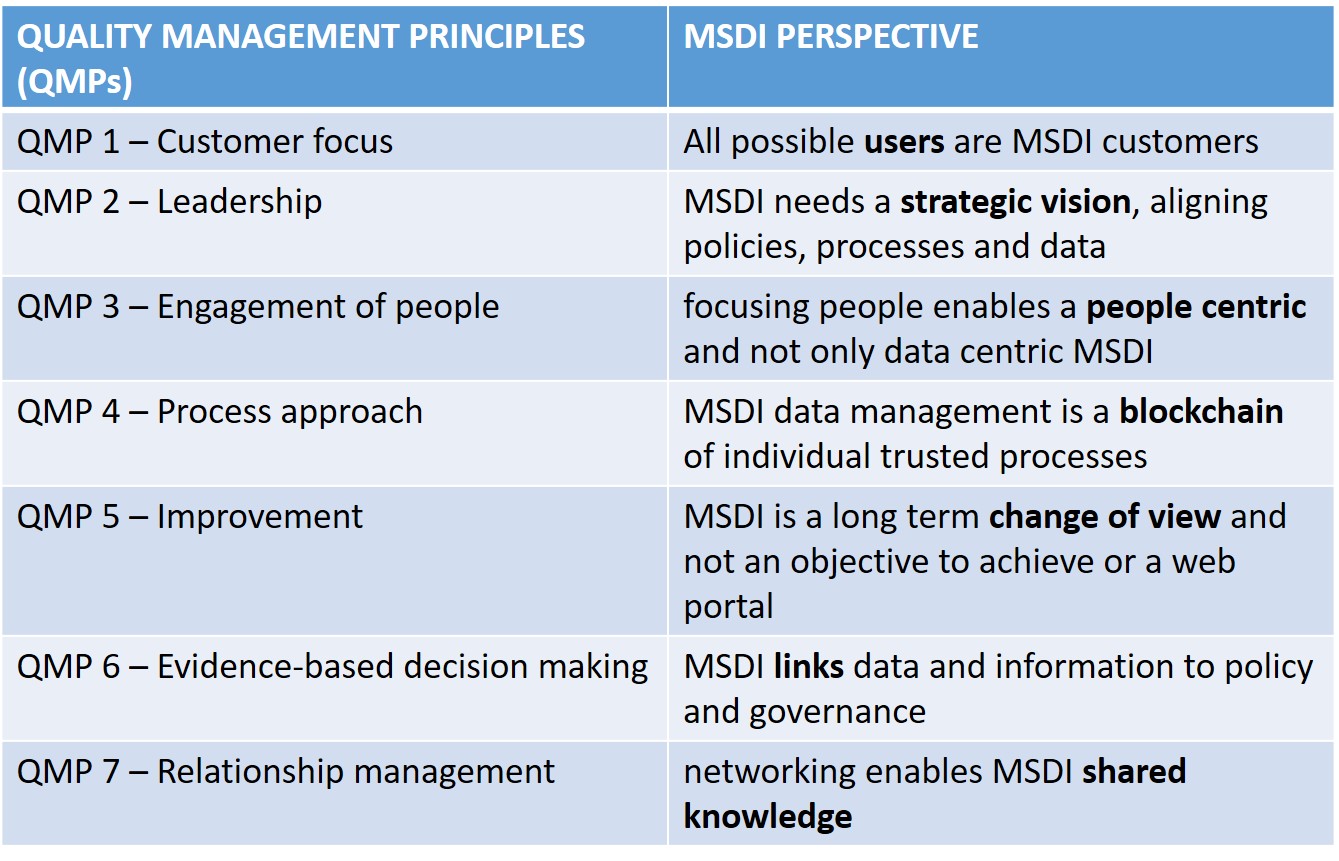 IHO Implementation StatusMSDI is critical to increasing the use of marine data for the benefit of society, and to raise marine data value and give a more important role to HOs. Therefore, the IHO encourages all member states to develop, support and promote MSDI. The following web map shows the implementation status across the coastal states: https://iho.maps.arcgis.com/apps/webappviewer/index.html?id=6225e69a6d424b38b46dd2b59e7ca722.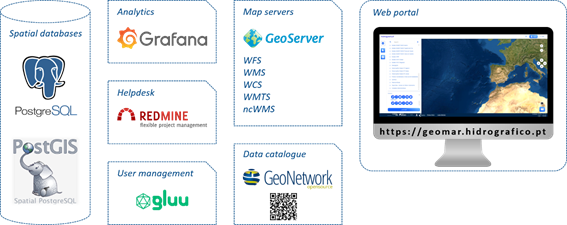 Chapter 2: Role of the Hydrographic Office andMSDI2.1 Traditional Role of the Hydrographic OfficeHOs  data provided by third parties. The creation of nautical products requires an assessment of source information for product relevance. Having determined source information is relevant, the information, or data, is decomposed into an appropriate data model, perhaps into different features with associated attributes or metadata. Oftentimes, HOs will even use a common centralized hydrographic database to store the source information. However, the output is still a generalized product, albeit provided as data sets. The delivery of these data sets is on a cell-by-cell basis, characterized by scale or spatial extent, therefore restricted in use by their design.Most HOs focus on supplying products to a narrow sector of navigational users. The driving force is navigational safety, often via governmental mandate, with any additional use, being an opportunistic spin-off. The opportunity to service a wider user community (outside of navigation) has been overlooked in the past but now needs to be seriously considered. The imperative to engage with this much wider community of users has grown with the demand for access to marine and maritime geospatial data from commerce, government, academia and the citizen.2.2 Why is MSDI important to Hydrographic Offices?2.2.1 Why is a MSDI needed?HOs are key curators of marine spatial data. These data can be collected by them or deposited. Traditionally, the data are used for creating nautical or navigational products, but in doing so, HOs are not exploiting their full potential. Widening the user base is a way of increasing marine data value, as data are acquired once but used many times. illustrates this paradigm in the traditional HO workflow, from hydrographic data acquisition to product generation. A product like an Electronic Navigational Chart (ENC) which is built for a particular purpose has limited use and a narrow user base. Going backwards in the processing workflow, a bathymetric surface has a broader use than the ENC (while the ENC is used almost exclusively for navigation, the bathymetric surface can be used, for instance, for marine spatial planning (MSP) or tsunami and flood modeling). Going further backwards in the processing workflow, the original sounding data points have wider applications than the bathymetric surface, as they preserve the original data resolution without applying any gridding method.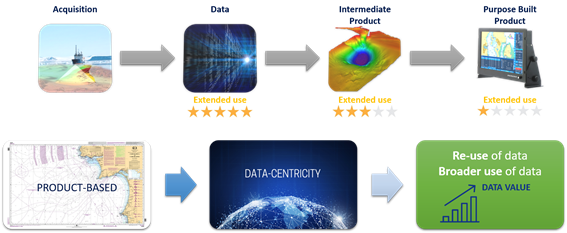 To implement this paradigm, HOs must migrate from a traditional product-based approach to a data-centric approach. This potentiates marine data use, as it can be applied in broader domains and by a larger number of stakeholders. The intensification of marine data use is beneficial for HOs, as it increases marine data value and reinforces the role of HOs in ocean knowledge.MSDIs are used by HOs to successfully provide marine spatial data to a wider user base. Currently, spatial data are critical for decision-making processes and to achieve effective solutions. Data relevant for marine spatial planning purposes are often stored in different formats and in different online locations. The combination of data, their possible interoperability and the derivation of geospatial solutions require an infrastructure which connects different storages and harmonized data formats at the minimum. Geographic information systems (GIS) and geospatial technologies are frequently being used to integrate and analyze data from multiple sources, and to obtain insights. MSDIs are solutions for both HOs to manage the data and stakeholders to find, access and use the data in adequate and interoperable formats. The key aspects collected in 2.3 demonstrate the need for better utilization of marine data, such that more informed decision making can lead to effective solutions.2.2.2 Hydrographic Offices and Authoritative and Non-Authoritative DataHOs are usually associated as producers of authoritative datadata  legislated or regulated and have legal value because they are defined by a competent authority However, non-authoritative data that have gone through validation and certification can also be classified as trusted data and still be useful for integration, analysis and, ultimately, societal benefit. In such a way, an MSDI can be employed by HOs to provide third-party marine data that have undergone quality assurance processes and that can be used with some degree of confidence. Th reinforces the role of HOs as the primary marine data providers.2.3  Several aspects seeking MSDI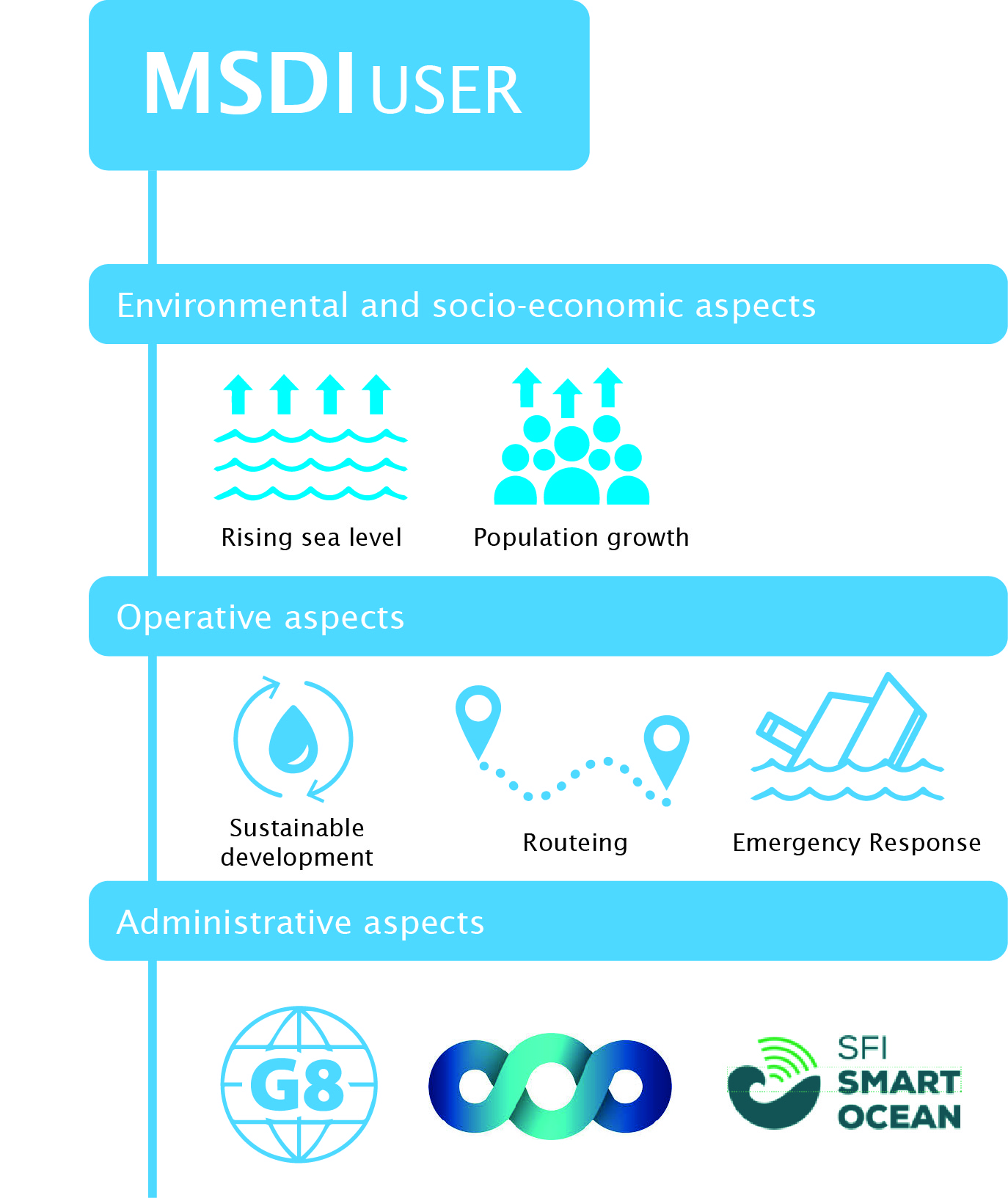 2.3.1 Environmental and socio-economic aspectsRising Sea LevelsEvidence of climate change is leading to raised concerns for the coastal zone both in terms of rising sea levels and the increasing occurrence of extreme weather patterns leading to greater coastal flooding. Sufficient spatial planning in coastal areas should consider coast erosion and effects inter alia on all infrastructure elements, human settlements, agriculture.Population growthWith over 50% of the world’s population now living within 50km of the sea, the drive for additional infrastructure development in the coastal zone is growing year on year. Overall population growth is putting great pressure on energy generation, food production and other resources as well as on both the marine environment and seaborne trade. This in turn puts pressure on HOs to provide suitable support to marine spatial planning.2.3.2 Operative aspectsIntegrated Coastal Zone Management (ICZM)Each coastal State should develop an ICZM structure reflecting its unique characteristics, including institutional arrangements, traditions, environmental and economic conditions taking into account that all components are dynamic and will evolve over the time. It should become an integral part of economic development plans both at the national and local level requiring sufficient support of politics, legal administration, planning and other official agencies. The ICZM spatial covers usually the area between a zone extending inland to the upper reaches of the coastal watersheds and seaward to the limit of national juris- diction. generally, the limit of the territorial sea (12 nautical miles) or to the 200-mile Exclusive Economic Zone (EEZ).The ICZM should, if possible, use a holistic ecosystem approach which will take all components into account, especially those which are democratically agreed. The complexity of the tasks requires an iterative approach. The ICZM should consider the following principles: Precautionary;Polluter pays;Proper resource accounting;Transboundary responsibility; andIntergenerational equity.Sustainable developmentEach coastal State should bear in mind that resources are limited. Some resources can only be used once in a life. Therefore, the responsibility of HOs to support decision making processes in providing detailed hydrographic information is essential. The decision to develop a nation sustainably is not only a political question. It is everyone’s daily life or business decision. Detailed hydrographic information may support this decision-making process. Every Information helpful for route planning purposes is crucial. Either hydrographic information on tidal streams or information based on regulatory framework may have effects on route planning. An improved route planning could reduce fuel consumption, greenhouse gas emissions and carbon footprint. It can also save flora and fauna by reducing underwater noise or other man-made disturbances in certain sea areas. This is only one example but it may build the foundation of sustainability.Map Once, Use Several TimesOfficial nautical charts (paper or digital) content is a compilation of data provided by many sources; inside and outside the marine domain. The portrayal of the content is standardised by IHO and fit to support safe navigation. However, the content is not easily compatible with the tools and systems used by non-marine agencies. Therefore, it is of great importance to store the information in standardised IHO formats. This allows a greater interoperability between data and involved stakeholders and supports multiple use of the data.Routeing A growth in the use of cross-polar routes as the Arctic ice sheet melts may put environmental pressure on developing new sea routes in that region as well as increasing the challenges of disaster response. These new initiatives will require interoperable spatial data.Emergency responseIndependent of being natural or man-made, devastating events and emergencies around the globe require the development and provision of improved plans and a far more proactive way of responses. The response requires a multi-disciplinary approach including immediate emergency response, environmental protection and longer-term regional planning. 2.3.3 Administrative aspectsUN-GGIMThe United Nations Global Geospatial Information Management (UN-GGIM) is now playing a leading role in setting the agenda for the development of global geospatial information and to promote its use to address key global challenges. It provides a forum to liaise and coordinate among Member States, and between Member States and international organizations.
The IHO currently has observer status at UN-GGIM and has stated that in the marine space, the future role of the IHO and its MS will be crucial to enabling the wider reach and use of HO data as part of the framework of work activities such as:Development of the global geodetic reference frame;Development of a global map for sustainable development;Geospatial information supporting sustainable development;Adoption and implementation of standards by the global geospatial information community;Development of a knowledge base for geospatial information;Identification of trends in national institutional arrangements in geospatial information management;Integrating geospatial statistics and other information;Supporting the development of legal and policy frameworks, including support in resolving critical issues related to authoritative data;Development of shared statement of principles on the management of geospatial Information; and determining fundamental data sets.G8 Open Data CharterIn June 2013, the G8 Group of major economic nations signed the Open Data Charter. The world is witnessing the growth of a global movement facilitated by technology and social media and fueled by information; one that contains enormous potential to create more accountable, efficient, responsive and effective governments and businesses, and to spur economic growth.
Access to data allows individuals and organizations to develop new insights and innovations that can improve the lives of others and help to improve the flow of information within and between countries. While governments and businesses collect a wide range of data, they do not always share these data in ways that are easily discoverable, usable, or understandable by the public.
People expect to be able to access information and services electronically when and how they want. Increasingly, this is true of government data as well. People are keen to use open data to generate insights, ideas, and services.
Open data can increase transparency in government and businesses. Open data also increase awareness on how countries’ natural resources are used, how extractive revenues are spent, and how land is transacted and managed. All of which promotes accountability and good governance, enhances public debate, and helps to combat corruption. Transparent data on G8 development assistance are also essential for accountability.
Providing access to government data can empower individuals, the media, civil society, and business to fuel better outcomes in public services such as health, education, public safety, environmental protection, and governance.
A set of principles will be the foundation for access to, and the release and re-use of data made available by G8 governments. They are: Open data by default; Quality and quantity; Useable by all; Releasing data for improved governance; and Releasing data for innovation.While working within national political and legal framework, implementation of these principles in accordance with the technical best practice and timeframes will need to be set out in our national action plans.Blue EconomyThe concept of a blue economy came out of the 2012 Rio+20 Conference and emphasises conservation and sustainable management, based on the premise that healthy ocean ecosystems are more productive and a must for sustainable ocean-based economies. To support a shift to this new approach, the UN Food and Agriculture Organization (FAO) launched the Blue Growth Initiative (Figure 4), through which it will assist countries in developing and implementing blue economy and growth agendas; and the European Union developed its long-term strategy to support sustainable growth in the marine and maritime sectors as a whole. Seas and oceans are drivers for the European economy and have great potential for innovation and growth. It is the maritime contribution to achieving the goals of the Europe 2020 strategy for smart, sustainable and inclusive growth.The blue economy represents roughly 5.4 million jobs and generates a gross added value of almost €500 billion a year. However, further growth is possible in a number of areas which are highlighted within the strategy.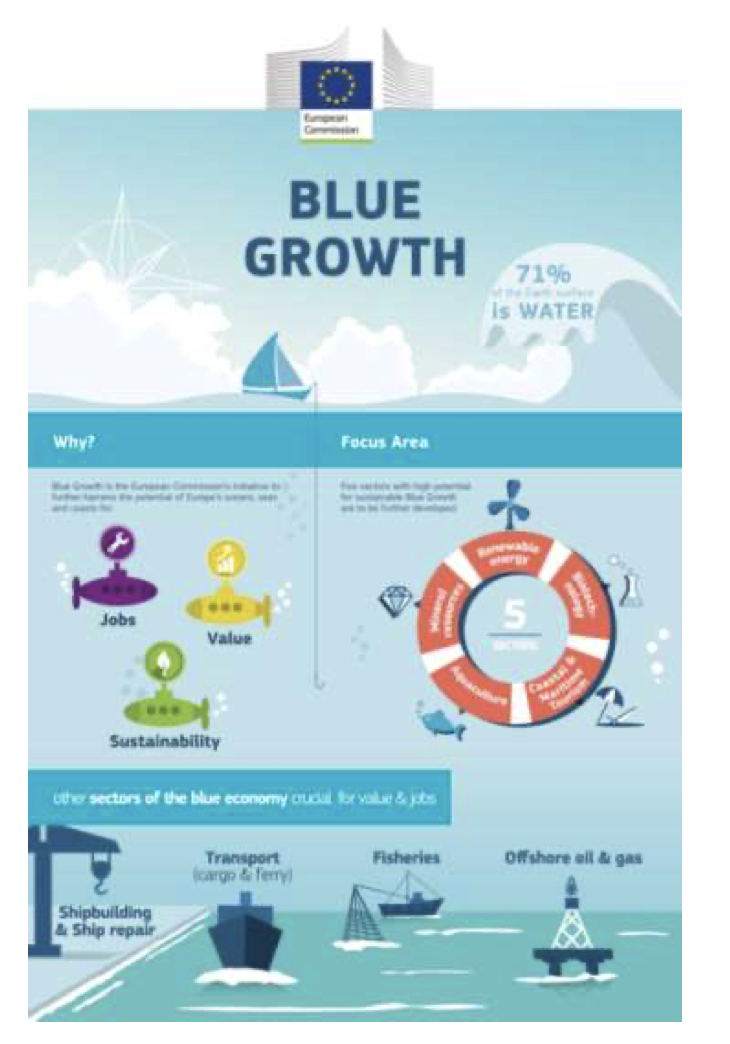 The strategy consists of three components:a) Develop the sectors with potential for sustainable jobs and growth: aquaculture and fisheries; coastal tourism; marine biotechnology; ocean energy generation; and seabed mining.  b)  Providing knowledge, legal certainty and security in the blue economy:marine knowledge to improve access to information about the sea;maritime spatial planning to ensure an efficient and sustainable management of activities at sea;integrated maritime surveillance to give authorities a better picture of what is happening at sea.c)  Sea basin strategies to ensure tailor-made measures and to foster cooperation between countries in the following sea basins: Adriatic and Ionian Seas; Arctic Ocean; Atlantic Ocean; Baltic Sea; Black Sea; Mediterranean Sea; and North Sea.e-navigationThe IMO e-navigation initiative also has a vision beyond current navigational products. The Strategy Implementation Plan (SIP) states that ‘as shipping moves into the digital world, e- navigation is expected to provide digital information and infrastructure for the benefit of maritime safety, security and protection of the environment, reducing administrative burden and increasing the efficiency of maritime trade and transport.’ E-navigation relies on IHO standard S-100 as an enabler, but also on data not currently held by HOs. Thus, in sympathy with MSDI, e- navigation requires interoperability of data.The description of Maritime Services in the context of e-navigation is the foundation of a digital information network connecting ship to ship, ship to shore, shore to ship and shore to shore by a maritime digital infrastructure. Digital Twins (of the ocean and of coastal zone areas)Certain high-level initiatives aiming to develop digital twins of the ocean to support sustainable developments of nature human interactions. Digital twins are considered as crucial tools as they are capable of reflecting all aspects related to the oceans. However, digital twins are not limited to the water area. They are also digital replications of the coastal zones and consequently, of land areas. These two aspects are relevant for HOs. They have a core competence in providing all hydrographic data comprehensively, covering deep and shallow waters as well as coastal areas.Therefore, it is important for HOs to support all digital twin initiatives with their core expertise and to provide the data needed in a sophisticated MSDI.2.4 Third Party Data Incorporation MethodsMuch of the data that are used by HOs to create and maintain nautical products and services are provided by third parties e.g. Lighthouse Authorities or Port Authorities. The method by which these data are transferred from the third party to the HO varies depending on the type of dataset, the status and capability of the third party and how the third party chooses to make the data available. Often one or several copies of the data are maintained by the HO e.g. within different products, charts or cells, with the information being updated manually each time the third party notifies the HO of a change, by the HO scanning public documents or the HO being informed of a change by the mariner.  Where there is an agreement between the HO and the third-party, change notifications can be provided in the form of a written or sometimes a verbal statement, a paper or electronic e.g. PDF report, or by the transfer of a data file e.g. text file containing the changes, the format having been agreed beforehand.  Traditionally, these disparate methods are underpinned by some form of source data receipt and assessment (SDRA) workflow which ultimately validates and accepts the changes prior to their inclusion in the next update or edition of the nautical chart or other publication. Where the change is considered important or urgent enough then a temporary or provisional ‘Notice to Mariner’ may be issued.The above approach is at best slow, inefficient, and increasingly archaic when compared to being able to utilize the new technologies that are readily available, such as the Internet and World Wide Web. In other words, these technologies allow us to create an information or data infrastructure which, for information with a geographical component, is commonly known as a spatial data infrastructure (SDI) that facilitates the exchange of information between different parties, including from third party sources of data to HOs and ultimately from HOs to the mariner. illustrates the steps from exchanging text-based information verbally, in reports or in non-editable electronic e.g. PDF format (1 Star Data) to exchanging datasets in editable but proprietary formats (2 Star Data), then editable open formats (3 Star Data), via Data or Web Services (4 Star Data), and ultimately as Linked Data (5 Star Data), the latter utilizing Internet based technologies such as RDF (Resource Description Framework).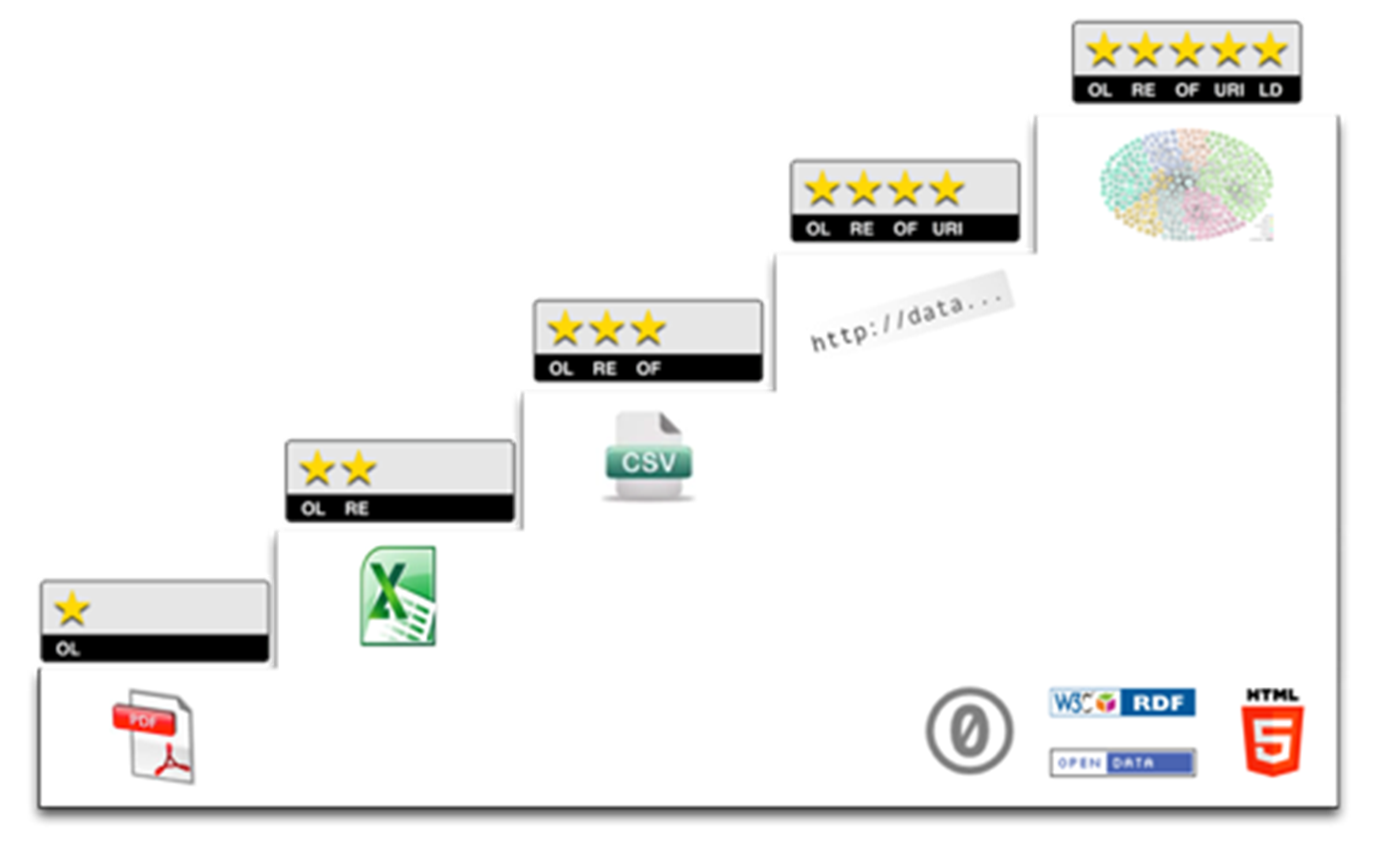 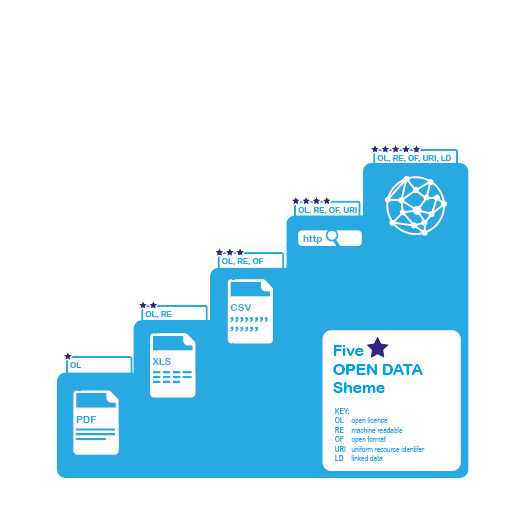 While  data the ultimate goal, much can be achieved by first agreeing on how to exchange datasets at the 3 Star level, such as utilizing S-100 based datasets to transfer aids to navigation or maritime boundary datasets over FTP between different authorities. Editable proprietary formats, such as Excel or ESRI Shapefile, should be avoided if possible due to their limitations, and of course some form of policy or governance framework is required to ensure licensing, warranties and other commercial and legal requirements are covered appropriately.Chapter 3: MSDI Maturityinternational MSDInon-open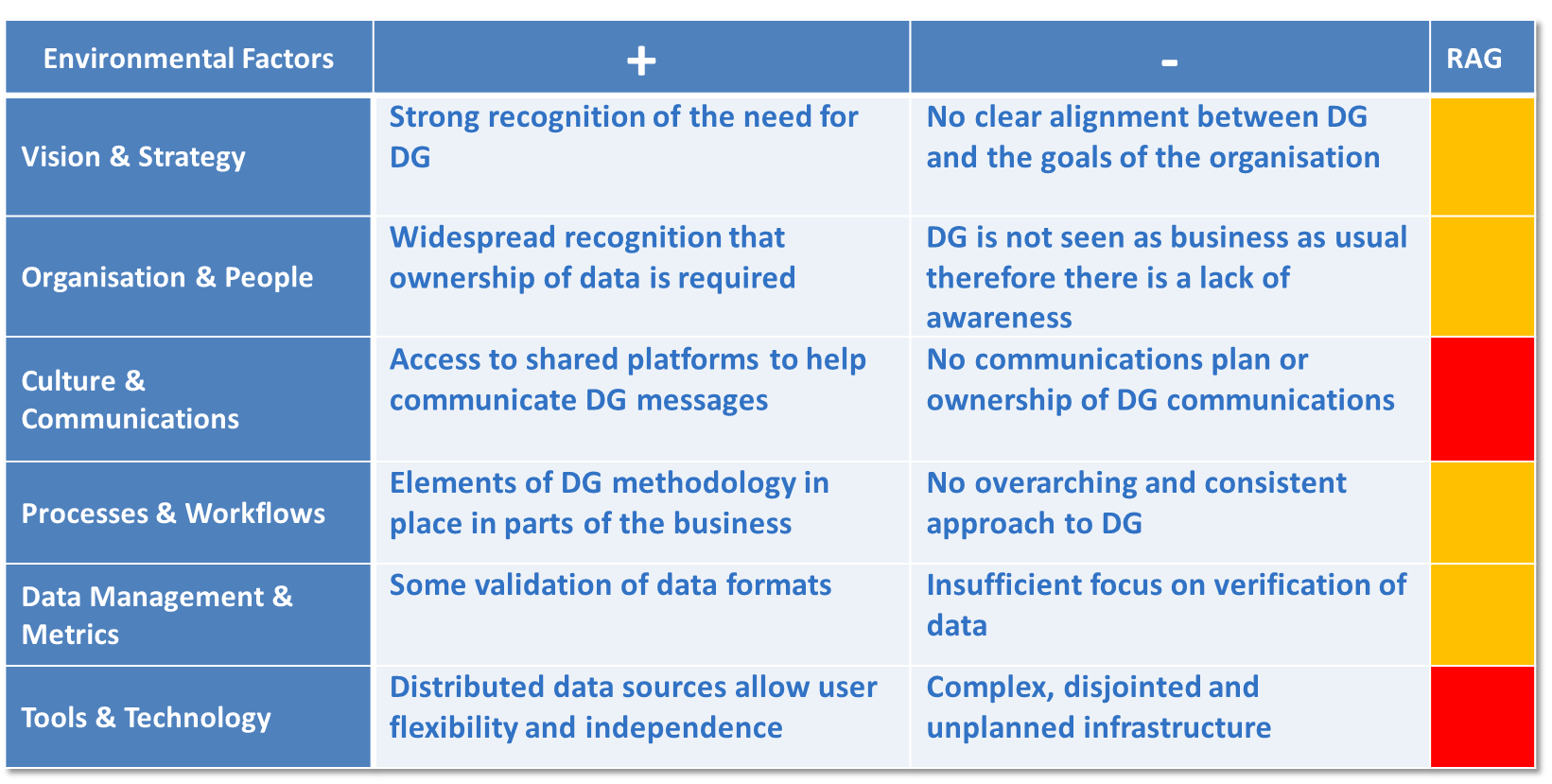 Ii.Evolution from MSDI 4 Pillars to 9 Pathways – Tips on how to do it right and betterThe MSDI Four Pillars and IGIF Nine Pathways can synergise with or complement each other and are not mutually exclusive approaches.  MSDI Four Pillarscan  IGIF Nine Pathways matrixThis is naturally a simplification that may miss other connections between MSDI and  is useful as a guiding concept where the Four Pillars can be taken as a hydrographic office’s specific “lens” on the Nine Pathways, which encompasses a nation’s All-Domain NSDI across Land, Sea, Air, Space, and Cyberspace (where applicable).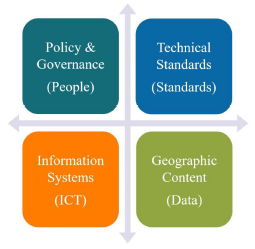 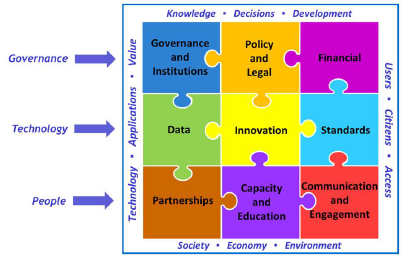 A good principle or vision for a  digital transformation efforts is to ensure an “IGIF-aligned MSDI implementation”; first and foremost an MSDI that serves marine and maritime geospatial requirements, but additionally contributing to a nation’s NSDI development or implementation. For nations beginning their IGIF and MSDI transformation journeys, introducing the MSDI Four Pillars (hydrographic office specific) for a period before the full IGIF Nine Pathways (all of nation) may ease institutional acceptance and engagement longer-term.Although there are undoubtedly many ways to encapsulate the IGIF Nine Pathways, two useful statements of intent are helpful for considering before and during an MSDI development programme. These are that an IGIF-aligned MSDI implementation should seek to “Drive Technology, not be Driven by Technology” and also it should “Make the Data Count, not just Count the Data”.  are likely many other such statements that may be crafted and tailored to a nation’s hydrographic vision, but these are useful starting points if not directly applicable already. The IGIF-MSDI Maturity Roadmapunder the OGC’s F includes a Diagnostic Assessment Tool for an IGIF-aligned MSDI implementation that offers robust organisational baselining.Chapter 4: IGIF 9 Pathways from the HO Perspective 4.1 Governance“Governance is the framework of authority and accountability that defines and controls the outputs, outcomes and benefits from projects, programmes and portfolios. Governance is the mechanism whereby organisations exert control over the deployment of work (effort) and the realisation of value.” (APM Body of Knowledge 7th edition)A useful guiding vision for Governance is balancing focus on hard Technology with that on softer aspects such as People, Partnerships, and Policies (effectively the top and bottom layers of the IGIF matrix that sandwiches Technology). Although there are many other ways of encapsulating effective Governance, this concept is agnostic of Technology and more inclusive of constraints around IGIF-aligned MSDI development, either due to financial or other limitations. Driving the use of Technology to meet genuine sovereign requirements, however modest or expansive, whilst ensuring appropriate Governance, allows national HOs to participate in the global drive for digitalisation whatever their level of resourcing.HOs are key players of the marine spatial data governance. Given this governance’s complexity and desired adaptability to local, national, regional and international priorities, a general definition below borrows from the work of researchers in the field (Sutherland and Nichols, 2006, Edwards and Evans, 2017). It is proposed for practical purposes:Marine Spatial Data Governance consists in an effective framework of leadership, policies, laws, directives, regulations, agreements, partnerships, processes and procedures focussing on marine data to oversee and ensure the continuity of good decision-making prioritized based on scientific evidence and authoritative data in order to oversee sustainable social, economic, environmental protection and scientific human activities in marine space.This simplified definition must take global priorities and trends in consideration. It requires more development in this section to expand on the different aspects of data governance over marine spaces. Note that elements of governance and proposed steps to achieve it for an HO have been presented earlier in the perspective of Quality Management Principles (ection 1.5.3) and attaining a national or regional MSDI maturity at a level that is sustainable (Chapter 3). The steps necessary to establish an MSDI presented in  can be mapped as actions to achieve Marine Spatial Data Governance following the UNGGIM IGIF model for governance and institutions. These actions also articulate the strategies towards marine spatial data governance that the HO will adopt.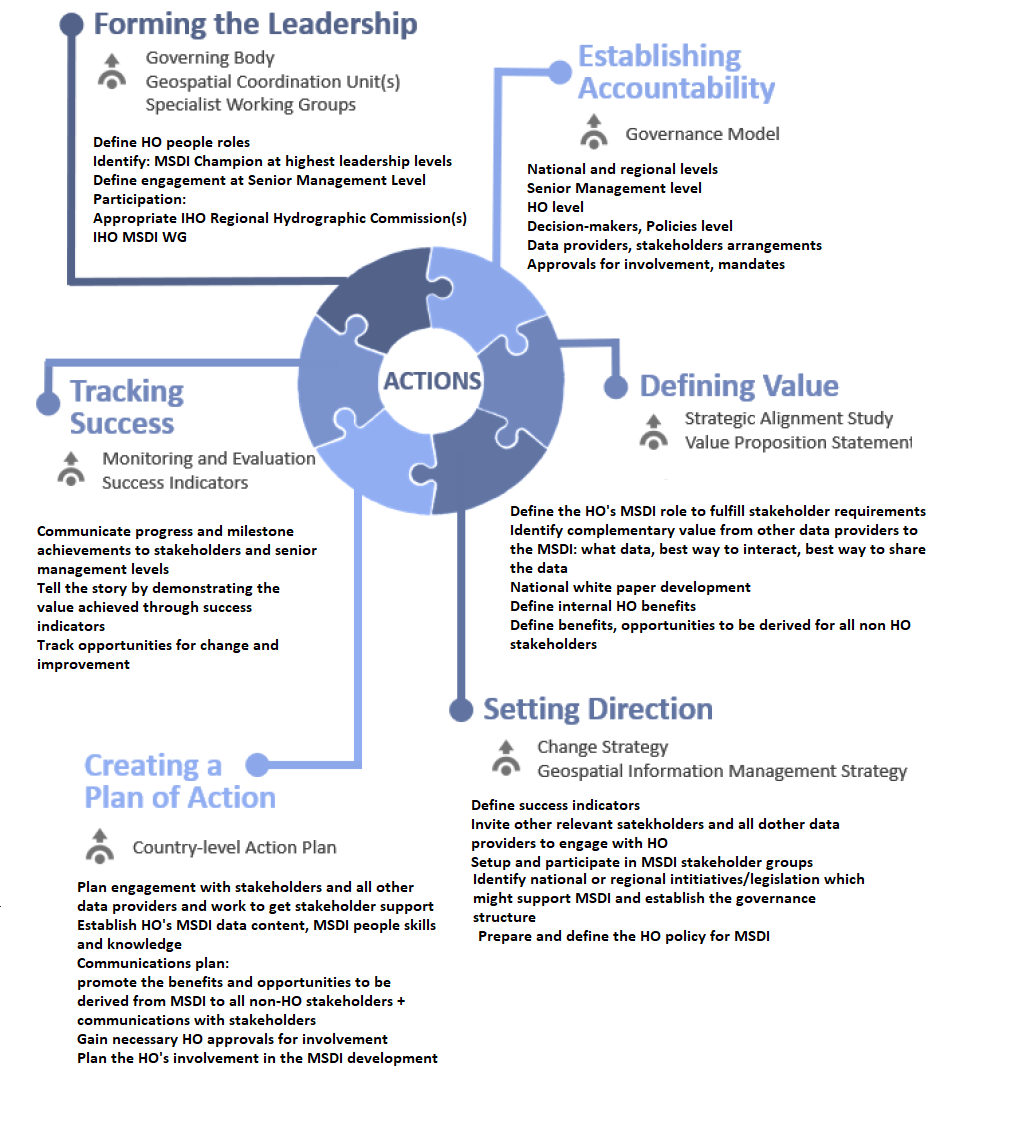 ChallengesFor coastal States establishing Marine Spatial Data Governance is an ongoing endeavour that faces many challenges. HOs are one of the many participants in this national or regional effort. They have to integrate with the wider governance structure existing in their country, regionally, and globally. Sutherland and Nichols (2006) have divided known marine spaces governance issues into categories of:1)   Stakeholder IssuesNot meeting users and stakeholders’ requirementsDecisions unsupported by scientific or commercial evidenceLack of consultation and inclusionVision and Strategy is lacking where Data Governance is not clearly aligned with the goals of the organisation (Chapter 3, Table 3.1)Lack in Culture and Communications where there is no communication plan or where data governance communications have no owner (Chapter 3, Table 3.1)Lack in Organisation and People: Data Governance is not seen as business as usual, thus generating a lack of awareness (Chapter 3, Table 3.1)2) Legal IssuesFragmented marine legal frameworkConflicting overlapping legislationsGaps in legislationLack of jurisdictional clarityNon-compliance3) Technical IssuesUncoordinated use of or lack of interoperable StandardsIsolated unsustainable solutions and applications: Complex disjointed, and unplanned infrastructures (Chapter 3, Table 3.1)Major technological evolution away from traditional methodsLack of consistency in processes and workflows: No overarching and consistent approach to Data Governance. (Chapter 3, Table 3.1)These marine domain issues represent challenges to overcome which can be mapped with some overlaps to the UN-GGIM IGIF Strategic Pathways (SP) as interpreted in IGIF-Hydro:Stakeholder:  Governance and Institutions (SP1), Financial (SP3), Partnerships (SP7), Capacity and Education (SP8) and Communication and Engagement (SP9)Legal:  Governance and Institutions (SP1), Legal and Policy (SP2)Technical: Data (SP4), Innovation (SP5), Standards (SP6), Capacity and Education (SP8)The guiding principles behind Marine Spatial Data Governance are shared with the IGIF Strategic Pathway 1. These principles are also what a HO would strive to integrate in its MSDI solution: Facilitation, Strategic Outlook, Credibility, Participatory, Open and Transparent, Accountability, Guidance, Clarity, Project Management, Oversight, Communication and Evaluation, Legal Interoperability.Principles of Marine Spatial Governance have been presented in the literature as part of various infrastructure research projects in marine space. These cover a range of topics such as Marine Spatial Data Infrastructures, Integrated Coastal Zone Management, Marine Cadastre and Marine Spatial Planning. All of these share common elements of governance articulating the coordination between land, coastal and marine interests where the MSDI must be accepted as a fundamental part of the solution.What is the role of governance in a MSDI?Marine Spatial Data Governance enables the provision of authoritative reliable data enabling an harmonised and sustainable human use of marine space through collaborative and integrating approaches. It aims at clarifying the situation in the marine space, integrating the fragmented information and legal framework and providing certainty for the users while remaining adaptable to the evolution of technology and global practices. The UN-GGIM IGIF-Hydro, for example, is such a guideline to establish global practices in the field of Integrated Geospatial Information Framework for the marine domain. The present document aims at providing similar guidance focussed on the MSDI and HOs. Considering the governance’s role as one of the four pillars of an MSDI, the governance pillar is seen as the main organising force behind all the other pillars (Guay, 2016) because it deals with the actors, the people. There is governance over the data, metadata and applications pillar, the Standards pillar, and the Hardware, software and services infrastructure pillar. Its own Governance pillar is inclusive of directives, agreements, establishing processes, ensuring that enabling laws, directives and regulations are in place and requires a national will to construct and integrate the MSDI into an adaptive and integrated digital ecosystem reaching beyond the HOs traditional marine user-base.Need to define a governance model in marine space:The six IGIF actions along the Governance and Institutions Arrangements Pathway consist in:  1) Forming the Leadership, 2) establishing Accountability, 3) Defining Value, 4) Setting Direction, 5) Creating an Action Plan and 6) Tracking Success. As far as Leadership is concerned an integration in existing national geospatial governance structure is mandatory.The authority over data mapping human activities in marine space is divided between multiple players. A multi-disciplinary approach involving key participants is required to properly coordinate this data. As shown in chapter 2, HOs structures and products were originally developed and specialised for safety of navigation. When the MSDI is considered, the user-base expands to the non-navigational users for which the HO will not usually own all the necessary authoritative data. Therefore, HOs cannot do this alone and must become an integral part of the national or regional strategic approach that aims to establish sustainable marine spatial data governance. This implies coordinating their efforts with MSP and Marine Cadastre Services. Among the significant participants and governing factors to interact with we count:  Data owners with a marine mandate to fulfil as described in regulations, directives and lawsIT resources ensuring infrastructure support, maintenance and data managementData and digital policies environmentExpert advisors and agencies providing oversight and guidanceUser needs and stakeholder requirementsFinancial supportIn order to refine and adapt the governance to the requirements of the targeted MSDI maturity and national situation, inclusive consultations with different stakeholders should be conducted. Inclusion in the governance structure ensures that the best scalable fit-to-purpose solution can be obtained.4.1.1 Governance and Institutions4.1.1.1 Systems supporting marine spatial data governance Often the roles of the different pieces of infrastructure or systems that enable marine spatial data governance are not well differentiated. This can lead to a misinterpretation of their function and uncertainty on which of their data aspects fit inside the HO’s MSDI mandate. The following definitions of roles aim at deconflicting three different system components of marine spatial data governance which have to work together: Marine Spatial Planning (MSP), Marine Cadastre and Marine Spatial Data Infrastructure (MSDI). The following seeks to emphasize interdependency and complementarity of the marine information and services hosted, used and generated by these systems. Marine Spatial Planning (MSP): Planning of concurrent marine activitiesDisaster response planning, economic activities, environmental protectionSituational awareness, Scientific evidence data and models integrationCommunity of practice, input from Marine Cadastre, support from MSDI.Marine Cadastre: Geospatial depiction of Marine Regulatory Framework/Georegulations“Management tool which spatially describes, visualizes and realizes formally and informally defined boundaries and associated rights, restrictions and responsibilities in the marine environment as a data layer in a marine SDI, allowing them to be more effectively identified, administered and accessed (PCGIAP-WG3 2004)”.Marine Spatial Data Infrastructure (MSDI): InfrastructureHost, enable discovery, work on & distribution of authoritative marine spatial dataGrouping by theme allowing targeted applications to add value to the dataData governance4.1.1.2 Telling the story to secure the valueThe MSDI being an infrastructure, there is a danger that it becomes hidden or invisible to the financing agencies. A clear description of its role and goals must be expressed. Once established with operational processes in place, the MSDI becomes an enabler and facilitator of marine information use. It can then feed other systems such as Marine Spatial Planning and a Marine Cadastre (see ection 4.1.2 Policy and Legal).  Its successes must be communicated and its services maintained. Its governance must include an outreach effort to express the realised value of the MSDI to its stakeholders and users.Ensuring that the marine spatial data governance requirements and stumble blocks are known and communicated helps promote the policies and legislation necessary to support and enable the MSDI as part of a national or regional enterprise solution supporting decision-making for the management of marine space. 4.1.2 Policy and LegalWhereas marine spatial data governance makes the coordination, engagement and implementation of an MSDI possible, compliance with the national marine and data policy, administrative and legal framework must also be maintained at all times. This framework establishes the legal and regulatory environment where the MSDI will integrate. It gives teeth to the Marine Spatial Governance by forcing mandatory contribution, data management obligations, and defining geospatial areas of enforcement. Legislative and administrative gaps as well as marine domain mandates must be examined carefully with other government stakeholders to assess whether the domestic marine laws are sufficient to enable, maintain and sustain  the MSDI capacity building.   IGIF-H, IGIF components for policy and legalPolicies necessary to support a MSDI Open Data policies Examples of legislation Advantages Policies and requirements for a Marine Cadastre integrating with MSDI and Marine Spatial Planning  Requirements for Marine Spatial Planning policies and enforcement Marine Spatial Planning definition Role of the MSDI to support Marine Spatial Planning Examples of legislations in support of MSP Advantages Marine Legal Framework and benefits of a Marine Cadastre to complete a MSDI Administrative layers and requirements Legislative layers and requirements Integration of activities linked to a Marine Cadastre Infrastructures, legal surveys, registered plans, licensing of activities Jurisdictions Extents of policies and identifying gaps or overlaps in jurisdictionThe coastal zone and nearshore The Territorial Sea The Exclusive Economic Zone Evolution of requirements for infrastructure in the EEZ The continental shelf and extended continental shelf 4.1.3 FinancialThe IGIF-H provides comprehensive guidance on: Business modelOpportunities Investments, and Benefit realization The implementation guidance provided within IGIF-H are intended to highlight and address considerations specifically focused on marine geospatial information. There is substantial flexibility within the IGIF-H guidance which  that each individual country’s governance, plans, policies, and value outlooks can and likely will lead to different implementations.4.2 Technology4.2.1 Data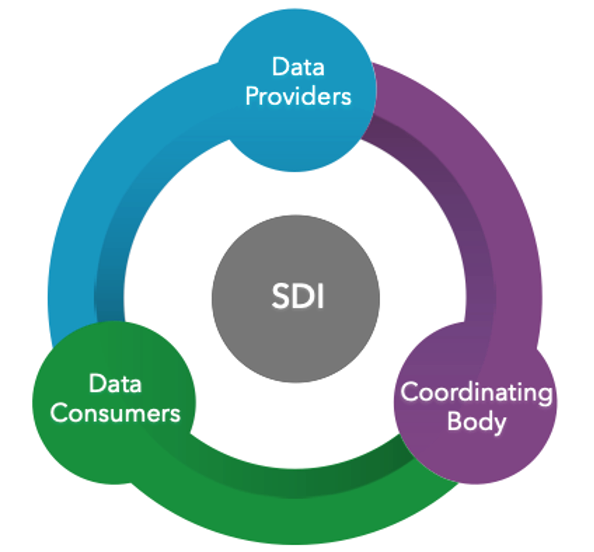 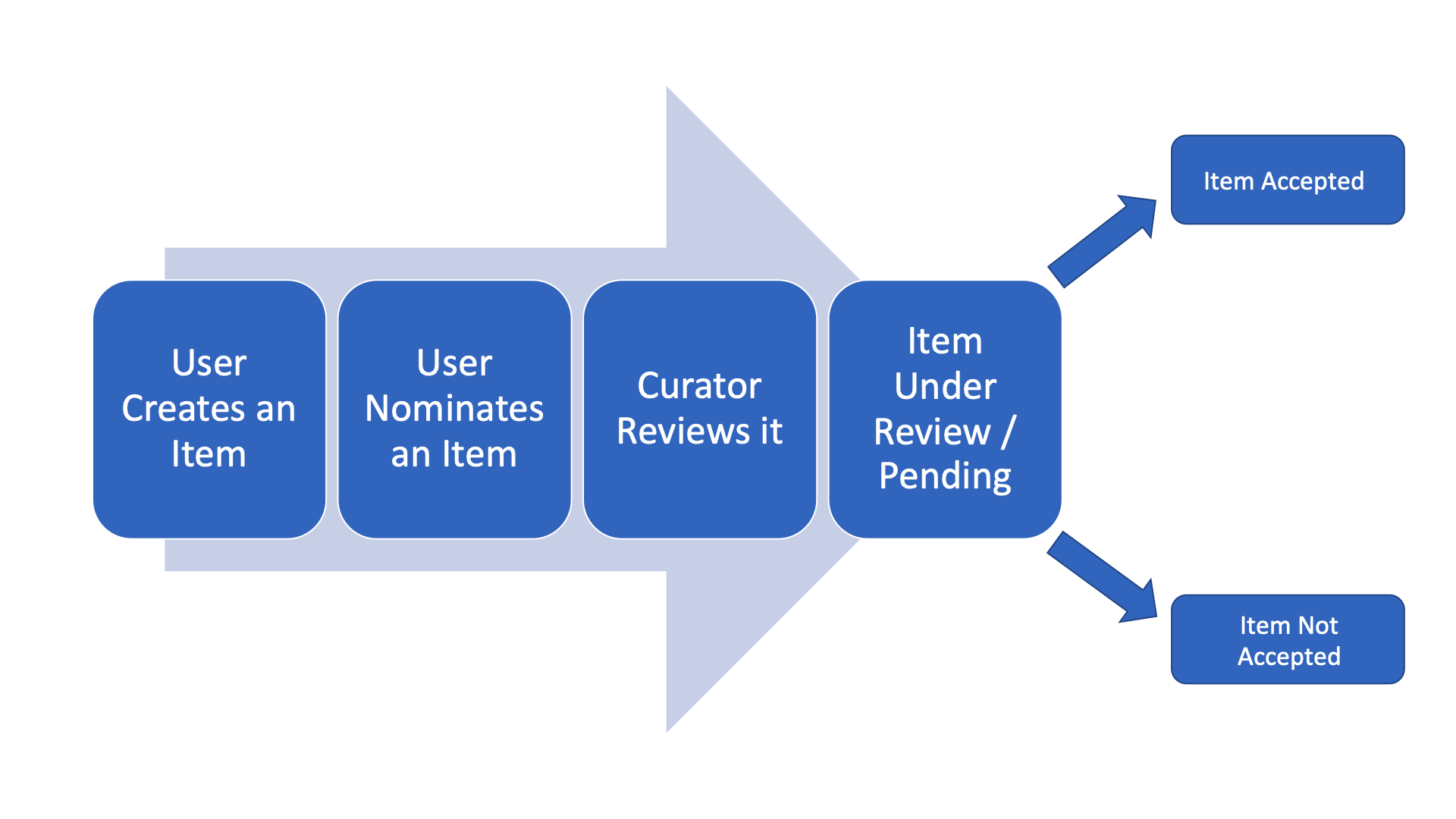 sovereignty4.2.2 Innovation, dup withcontrolled4.2.3 Standardso Details on how HOs can use certain standards to set up and enhance their MSDI (OGC, ISO and IHO)o OGC APIs, FMSDI Projects, Guidance on S-100 from MSDI perspective (Products, use, UN shared guiding principles/IGIF principles/National regulation with reference to the WEND S-1xx Implementation Guidelines)4.3 PeopleRoles and expertise Certification of hydrographers and land surveyors for surveys in the marine environment New skills: Data science MSDI literacy Bridging the training gap:  Traditional Hydrography: Safety of navigation, surveying, nautical charts and products MSDI: whole of government approach for data centric marine data management How to bridge HOs expertise and Non-navigational Marine Science sector expertise to make data FAIR: Findable Accessible, Interoperable, Reusable People to assemble and implement knowledge transfer from other marine sectors Data owners and managers Infrastructure providers and managers and maintenance service providers Technology and standards integrators Testers and implementers Applications developers Facilitators bridging IT and MSDI Distribution of roles and expertise for a Federated MSDI An MSDI that forms a contribution to an NSDI (or similar) may likely require two or more agencies to collaborate in its operational delivery, beyond transactional data exchange or arms-length cooperation. This requires not only data interoperability, but interoperability of institutions and their decision-making processes for an integrated MSDI that supports onward applications like Digital Twins. This institutional interoperability requires a common understanding of Data Governance roles and of terms used in Data Management.Different institutions can have markedly different responsibilities for the same role titles, such as “Head of Data” that may be managerial in large organisations with reduced expectations of technical expertise, which is held by lower-level subject matter experts (SMEs). At the other end of the spectrum in smaller organisations, such a role may conversely be highly technical, yet requiring higher-level approvals for making decisions and committing to action.This can inhibit agile decision-making and responsiveness for urgent issues within a multi-agency MSDI implementation, as managerial-dominant roles must take time to confer with their SMEs, whilst technical-dominant roles must delay until leadership approval is given. These layers of delay and communication increase the risks of decisions being made too late, which even for routine tasks will eventually accumulate into far longer delays overall. It is also a similar situation for definitions used across different institutions and incorrectly assumed to be understood by each organisation in the same way, but now with the risk of wrong decisions being made. For example, Data Quality may mean statistical conformance to one organisation, whilst meaning cleansed data subject to a strict Standard by another.One recommended solution is to use common Data Governance role titles alongside regular job titles from a host agency’s hierarchy, such as Senior Risk Owner, Information Asset Owner, Data Custodian, Data Steward, and/or Data Practitioner. These are only recommended examples and can be changed according to institutional culture, it is far more important that these roles are commonly and clearly understood by all stakeholders, regardless of the actual terms used. A similar solution of mutually agreed upon common Data Management terms will also empower communications amongst MSDI agencies.As an example of an issue relating to pipeline instability due to seabed movement, it may be far quicker for the Information Asset Owner (Pipelines) in Agency X to directly request a crucial meeting with the Information Asset Owner (Bathymetry) in Agency Y, than a more traditional method of trying to navigate a 3rd party hierarchy, where conventional job titles may have markedly different practical responsibilities to similar ones within their own institution.4.3.1 PartnershipsWhere appropriately chosen, the use of common Data Governance role titles can also facilitate partnerships between different national sectors, such as Government, Academia, and Industry; whilst also serving a role across national boundaries for federated initiatives (such as the OGC’s FMSDI initiative). The possibility of “diagonal partnerships” across national borders may also offer unique benefits where the need and opportunity arise, outside of traditional G2G (Government to Government) or G2B (Government to Business) within the same country.Whether national or international, partnerships are crucial for maximising strengths and capabilities, as an effective MSDI will need the participation of Government, Academia, and Industry, perhaps alongside international bodies in some instances. The governance of such multiparty partnerships will likely require robust implementation via a number of consensus groups that empower fair and inclusive decision-making. A three-level example may begin with a top-level MSDI Governance Board for strategy and vision, a mid-level MSDI Steering Group for operational planning, followed by an MSDI Working Group for implementation.A key trait of effective governance enabling real-world progress is that each group adopts collaborative goal-setting, not just passive cooperation, but a “One Fail, All Fail” approach to prevent minimalist and/or individualist contributions and encourage true joint working. This may require a political and cross-domain level of understanding that lies outside the scope of this document, but is worth the time and effort in realising.To ensure inclusive participation and decision-making, independent Chairs are an ideal solution where possible for each group, supplemented by common MSDI (or Data) Governance titles to break down perceived hierarchies, which can cause relatively smaller participants to feel side-lined or dominated by larger peers, leading to disengagement or withdrawal. The use of common MSDI Governance titles should also be supplemented by a robust diplomatic-style approach by the Chair(s), where each participant is taken as an “sovereign ambassador” representing their organisation, regardless of perceived status due to regular job titles, or the heritage, size, budget, or influence of their home institution. An effective MSDI requires close operational interoperability of institutions, to deliver unique outcomes that no one, two, or sometimes even three parties could deliver alone. This goes far beyond contractual and transactional data exchanges, where even one “broken link” could have outsized deleterious impacts on the collective outcome.4.3.2 Capacity and Education4.3.3 Communication and EngagementsIn an area of increasing societal concern around misinformation, disinformation, and malinformation, it is important to not only make authoritative and assured data openly available, but to ensure that decision-makers are cognizant of the need for trusted data. Succinct messaging and infographics to capture the attention of end-user communities are needed amidst increasing amounts of parallel, alternative, and competing communications. Depending on the national environment at hand, such communication may require a focus on the value of trusted (or insurable) information for critical and time-pressured decision making. In other circumstances, aprogramme may be needed where new MSDI capabilities are unfamiliar to the end-user community, which may require two-way active engagement compared to one-way passive communication.Whatever the chosen channel, medium, and approaches taken, coordination with national peer-agencies or higher-level Executive bodies (where applicable)  avoid unnecessary duplication (unless deliberately desired) and even conflicting messaging. Having a unified whole-of-Government approach can leverage each participating party’s strengths and resources, enabling a wider synergy greater than the sum of its parts. This assumes unified understanding across a national Government, where a prior or concurrent campaign of intra-Government communication and engagement may be needed. The intensity and breadth of such a campaign will depend on many factors such as the diversity of marine or maritime agencies, and the presence of competing or alternative narratives. Chapter 5: Emerging Trends in MSDI,,real-timemid-2010s360-spheresatellite-basedfromsoftware-basedc 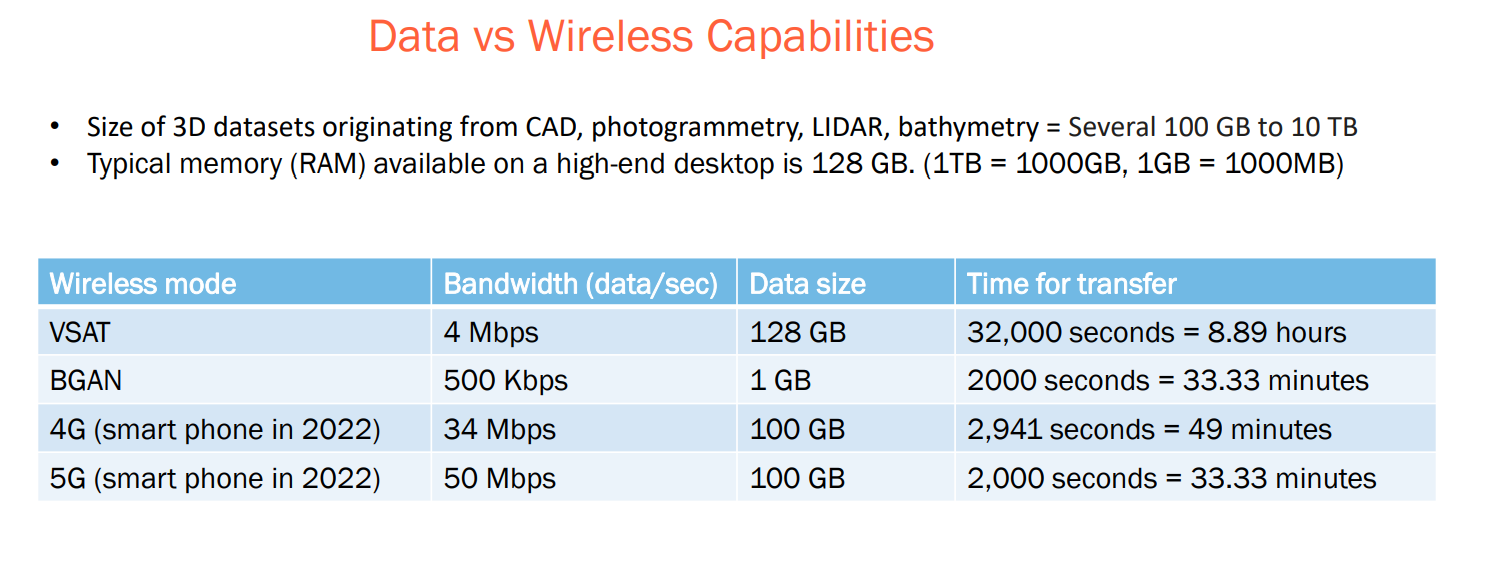  description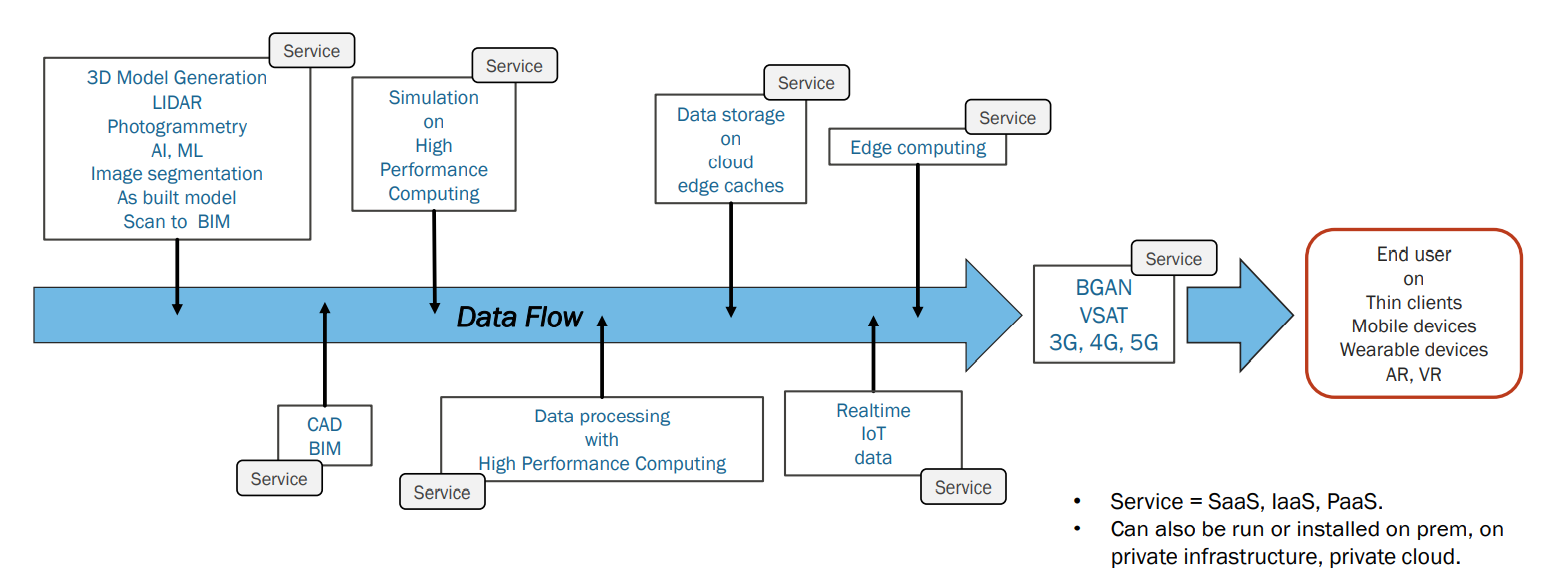 Glossary Annex(i) References from Journals: Anders, F.J. and Byrnes, M.R. (1991). “Accuracy of shoreline change rates as determined from maps and aerial photographs”, Shore and Beach, 59, pp. 1726.(ii) References from Books: Foley, J.D., van Dam, A., Feiner, S. K. and Hughes, J.F. (1990), Computer Graphics – Principles and Practice, 2nd ed., Addison-Wesley, Reading, MA.(iii) References from the technical material or research literature: Smith, A. (1988). Colour photomapping. Report NRC-01-512. National Research Centre. Ottawa, Canada.(iv) References from a web site: desJardins, M. (2005). How to succeed in postgraduate study, Applied Ecology Research Group, University of Canberra, viewed 26 April 2009, http://aerg.canberra.edu.au/jardins.t.htm.